Yn hh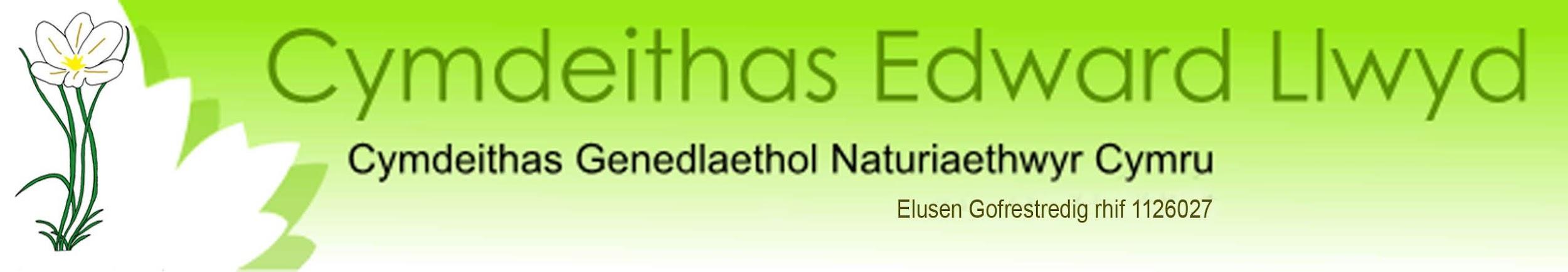 Cofnodion Cyfarfod y Pwyllgor Gwaith a gynhaliwyd yn rhithiol ar brynhawn Iau y 17eg o Dachwedd 2022 Yn Bresennol	Iona Evans 		Cadeirydd 	Hywel Madog Jones	Is-gadeirydd	Gareth Wyn Jones	Ysgrifennydd
	Margaret Roberts		TrysoryddRhisiart ap Gwilym, Duncan Brown, Eirian Davies, Robert Evans, John Griffith, , Dominig Kervegant, Dafydd Lewis, Haf Meredydd, Gwyn Roberts, Iwan Roberts, Alan Williams (eitem 10 ymlaen) a Jackie Willmington (Ysgrifennydd Cofnodion).GAIR O GROESO GAN Y CADEIRYDDCroesawodd y Cadeirydd bawb i’r cyfarfod gan ddweud ei bod yn braf gweld aelod newydd, Rhisiart ap Gwilym, yn ymuno â’r Pwyllgor Gwaith.  2.	YMDDIHEURIADAU AM ABSENOLDEBDerbyniwyd ymddiheuriadau oddi wrth Carys Parry, na allai gysylltu am resymau technegol, ac Elizabeth Roberts.  3.	DERBYN COFNODION CYFARFOD O’R PWYLLGOR GWAITH A GYNHALIWYD AR Awst 18fed  2022Cynigiodd Hywel Madog Jones ac eiliodd Iwan Roberts dderbyn cofnodion y cyfarfod fel rhai cywir.4.	DERBYN COFNODION CYFARFOD O’R PWYLLGOR GWAITH A GYNHALIWYD AR Hydref 28ain  2022Dywedwyd bod rhaid ychwanegu enwau Iwan Roberts a Haf Meredydd at yr ymddiheuriadau.  Cynigiodd Hywel Madog Jones ac eiliodd John Griffith dderbyn cofnodion y cyfarfod, gyda’r cywiriad uchod, fel rhai cywir.5.	MATERION YN CODI O’R COFNODION(i)	Cofnod 4 ii): 	Digolledi Rhisiart ap Gwilym am gostau argraffu  Cadarnhaodd  y Trysorydd iddi dalu’r swm angenrheidiol.  (ii) 	Cofnod 8 1):- Cynhyrchu Siwmperi gyda logos CELl a Llên Natur  Dywedodd yr Is-gadeirydd nad oedd cynnydd i’w adrodd eto.  (iii)	Cofnod 8 iv):	Hawlio Rhodd Cymorth  Dywedodd y Trysorydd nad oedd ganddi unrhyw beth i’w ychwanegu. 6.	DERBYN COFNODION Y CYFARFOD BLYNYDDOL ER GWYBODAETH YN UNIGNid oedd sylwadau ar y cofnodion.7.	ADRODDIAD GAN Y CADEIRYDD O’R GYNHADLEDD FLYDYDDOL  Adroddodd y Cadeirydd fod y Gynhadledd yn llwyddiannus iawn er gwaethaf  problemau a gododd ers i’r Gymdeithas fwcio Gwesty’r Celt dair blynedd yn ôl.  Dywedodd ei bod yn falch o weld cymaint o aelodau’n aros yn y gwesty gyda mwy yn ymuno â hwy i swper a mynychu’r darlithoedd, er bod newidiadau ar y munud olaf wedi achosi gwaith i’r Trysorydd.  Adroddodd fod yr Is-gadeirydd wedi camu i’r adwy ar fyr rybudd ac arwain taith o gwmpas Caernarfon fore Sadwrn a thynnodd sylw bod nifer o aelodau wedi gwerthfawrogi’r cyfle am daith fer.  Dywedodd ei bod yn ddiddorol cerdded brynhawn Sadwrn yn yr ardal y soniodd Ieuan Wyn amdani yn ei ddarlith nos Wener.  Dywedodd i Twm Elias ddifyrru’r aelodau nos Sadwrn gyda sgwrs am fywyd gwyllt Patagonia.Adroddodd fod 11 aelod wedi mwynhau cerdded o Gaernarfon i’r Foryd fore Sul, er i bedwar mwy droi’n ôl oherwydd cawod drom ar ddechrau’r daith.  Diolchodd y Cadeirydd i bob un oedd yn ymwneud â’r Gynhadledd.8.	CYFARFOD BLYNYDDOL 2023 – LLEOLIAD A SIARADWYRAdroddodd y Cadeirydd fod Elizabeth Roberts yn dal i ymchwilio ond bod nifer o’r gwestai drafodwyd yng nghyfarfod mis Awst yn gofyn gormod i logi ystafell gyfarfod.  Dywedodd fod Elizabeth yn ystyried y Diplomat (Llanelli) a’r Metropole (Llandrindod).  Tynnwyd sylw i’r Metropole fynd o berchnogaeth breifat i gadwyn [Crest Hotels JW] yn ddiweddar.  Nodwyd mai 20-22 Hydref oedd y penwythnos mwyaf tebyg.  Awgrymwyd y siaradwyr canlynol:-		Iolo Williams		Jeff Davies, Parc Cenedlaethol Brycheiniog 			Frank Olding			Alwyn Ifans, Ymddiriedolaeth Natur Maldwyn			Hefin Jones (entomolegydd)9.	IECHYD A DIOGELWCH AR DEITHIAU MAES Dywedodd Eirian Davies bod problem wedi codi ar daith y Gymdeithas pan gollodd cerddwyr yng nghefn y grŵp gysylltiad gyda’r arweinydd.  Penderfynwyd y dylai Trefnwyr ofyn i arweinwyr benodi rhywun i gerdded yng nghefn y grŵp ar bob taith.  Awgrymwyd sôn am y broblem ddichonol yn y Cylchlythyr a thynnodd Eirian sylw at eitem berthnasol mewn hen rifyn o’r Cylchlythyr.  Cytunodd i anfon copi at y Golygydd (pwynt gweithredu).  Dywedodd y Cadeirydd y byddai’n cysylltu â Carys Parry a gofyn am hanes y cardiau adnabod a oedd yn cael eu hystyried cyn y pandemig (pwynt gweithredu).  10.	ADRODDIADAU’R SWYDDOGION A’R IS-BWYLLGORAUi)		Pwyllgor MarchnataDywedodd yr Is-gadeirydd fod y stondin a’r gweithgareddau yn yr Eisteddfod yn llwyddiannus iawn, yn enwedig gan ystyried nad oedd y Gymdeithas wedi sefydlu stondin ers tair blynedd.  Diolchodd i Jackie a Dominig am eu gwaith ar bosteri Ceredigion.  Cyfeiriodd at y polion diffygiol (gweler cofnodion Awst 2022) ac adroddodd i’r gwneuthurwyr anfon rhannau sbâr.  Ychwanegodd ei fod wedi prynu a gosod silffoedd i storio cyfarpar i’r Eisteddfod.  Nodwyd y byddai angen cynnal cyfarfod y PM yn y flwyddyn newydd a ffurfio tîm i drefnu stondin y Gymdeithas yn Eisteddfod Llŷn ac Eifionydd.  Dywedodd yr Is-gadeirydd fod rhaid ailwampio’r trefniadau ar gyfer marchnata llyfrau.  Nododd y byddai Cyngor Llyfrau Cymru yn cadw 40% o’r bris petasent yn gwerthu llyfrau’r Gymdeithas.  Mynegodd Duncan y farn bod y fath gyfraniad yn dderbyniol gan mai cyfleu gwybodaeth oedd y nod, yn hytrach nag elwa o werthiant.  Adroddodd yr Is-gadeirydd iddo fynychu cyfarfodydd Pwyllgor Gwyddoniaeth a Thechnoleg (G a Th) Eisteddfod Llŷn ac Eifionydd a chlywodd na fyddai slot yn rhaglen y Sfferen ar gyfer darlith y Gymdeithas.  Dywedodd yr Ysgrifennydd ei fod ar fin cysylltu ag awdurdodau’r Eisteddfod a byddai’n gofyn am slot yn rhywle arall.  Nodwyd bod y ddarlith wedi digwydd ym Mhabell y Cymdeithasau yn y gorffennol ond awgrymwyd y gallai’r Babell Lên fod yn addas yn 2023 o ystyried y siaradydd a’i phwnc.  Tynnwyd sylw ei bod yn hanfodol osgoi gwrthdrawiad â’r daith gerdded (pwynt gweithredu).  Dywedodd yr Is-gadeirydd fod y Pwyllgor G a Th yn ystyried cynnal “teithiau natur”.  Dywedodd fod rhaid cysylltu â’r Urdd ynglŷn â chystadleuaeth y Gymdeithas (pwynt gweithredu).  Adroddwyd i’r Is-gadeirydd ddisgwyl adborth o’r Pwyllgor G a Th ynglŷn â’r cystadlaethau gwyddonol.  Tynnodd yr Ysgrifennydd sylw bod cystadleuaeth 2023 wedi’i chadarnhau a byddai angen cadarnhau cystadleuaeth 2024 yn fuan.  Cytunodd Hywel Madog i gysylltu â Tanya Jones ac adrodd yn ôl mor fuan â phosibl (pwynt gweithredu).Gofynnodd y Cadeirydd a fyddai’n bosibl i hyrwyddo cystadleuaeth y Gymdeithas mewn papurau bro.  ii)	Is-bwyllgor Llên Natur  Dywedodd Duncan Brown fod y cwmni “Pendraw” wedi derbyn £50,000 i gyflwyno’r digwyddiad theatr “Ar y Creigiau Geirwon”.   Adroddwyd i’r Gymdeithas dderbyn 200 copi o “Parchedig yr Adar” yn lle’r rhai gyda gwallau argraffu.  Soniwyd am gyhoeddi darnau o ddyddiaduron Owen Edwards, sydd yn delio â datblygu’r Traeth Mawr, ac esboniwyd bod bwriad i ofyn i arbenigwyr gyfrannu penodau ar amrywiol themâu.  Adroddodd Duncan iddo gyfrannu at raglen Radio Cymru ynglŷn ag afon Glaslyn.  Dywedodd bod angen diweddaru’r feddalwedd a ddefnyddiwyd gan Dominig wrth ddylunio’r bwletin “Glas”.  Disgwylid cost o tua £70 a chytunwyd y byddai Dominig yn cysylltu â’r Trysorydd gyda’r union ffigwr.  Dywedodd y byddai marwolaeth Gareth Pritchard yn gadael bwlch mawr gan atgoffa’r PG mai ef oedd yn arfer darparu deunydd i “Lygaid Bach”, tudalen gefn y bwletin. Esboniwyd bod Guto Roberts, Plas Newydd yn argraffu copïau o Glas i’r archifau ac i ddarllenwyr sydd yn gofyn am gopi caled..  Dywedwyd bod bwriad i ehangu’r bwletin i 12 tudalen er mwyn cynnwys mwy o’r deunydd o dudalen Weplyfr Cymuned Llên Natur.  Awgrymwyd y byddai angen gwirfoddolwyr ychwanegol i helpu paratoi cynnwys.Mynegodd Duncan bryder ynglŷn â diogelu data Llên Natur, yn enwedig y Tywyddiadur. Gwirfoddolodd Rhisiart ap Gwilym roi cymorth a chytunwyd y byddai Duncan, Hywel Madog a Rhisiart yn trafod y mater (pwynt gweithredu).  Adroddodd Duncan iddo roi sgwrs i Gymreigyddion Gwent ynglŷn â Phrosiect Llên Natur.Dywedodd ei fod yn dymuno argraffu poster ffwng ac yn bwriadu cysylltu â Gwasg Eryri a gofyn am bris.Diolchodd y Cadeirydd i Duncan am ei adroddiad.  iii)	Y TrysoryddDosbarthwyd y fantolen drwy e-bost.  Dangoswyd bod £48,337.02 yn y cyfrifon banc ar 15fed Tachwedd 2022.  Bu gwariant o £6,036.51 ers 17eg Awst 2022 gan gynnwys cost llyfrau a ailwerthwyd, costau’r Cyfarfod Blynyddol, cost printio taflenni codau QR a chostau teithio, postio, printio, bancio a manion yr Eisteddfod.  Dangoswyd incwm o £5,390.94 gan gynnwys taliadau aelodaeth hwyr, llog banc, rhoddion, taliadau o aelodau am y Cyfarfod Blynyddol a blaendaliadau am y daith i Iwerddon yn 2023.Rhestrwyd gwerth tua £11,725 o eitemau i’w talu cyn diwedd y flwyddyn ariannol gan gynnwys argraffu a dosbarthu’r cylchgronau, stondin yn Eisteddfod 2023, gwobr i gystadleuaeth yr Urdd er cof am Tom Jones, costau banc, yswiriant, y gwefannau a chostau’r PG.  Tynnodd y Trysorydd sylw bod cyfraddau llog wedi codi a gofynnodd a ddymunai’r PG  fuddsoddi £10,000 mewn cyfrif cyfradd llog sefydlog am flwyddyn neu ddwy.  Awgrymodd ychydig o aelodau fuddsoddiad moesegol.  Esboniodd y Trysorydd nad yw’n hawdd cael y wybodaeth berthnasol yn achos cyfrifon banc, mewn gwrthgyferbyniad â bondiau.  Gofynnwyd i Magi ymchwilio buddsoddiad addas ac adrodd yn ôl at y PG.iv)	Yr Ysgrifennydd AelodaethTynnodd yr Ysgrifennydd Aelodaeth sylw bod nifer o aelodau’n dal i dalu drwy siec sydd yn golygu cost i’r Gymdeithas o £1.50 y tro.  Adroddodd i 34 ymaelodi yn ystod ac wedi’r Eisteddfod ac mae bellach 590 o danysgrifiadau.  Dywedodd fod y nifer o bobl sydd wedi marw ynteu yn methu ag adnewyddu’u tanysgrifiadau yn debyg i’r nifer o aelodau newydd.  Dywedodd Rob Evans iddo roi hen gopïau o’r Cylchlythyr i bobl sydd yn cerdded gyda’r Gymdeithas am y tro cyntaf er mwyn ceisio eu perswadio i ymaelodi.  Adroddodd fod ei ymdrech i ddenu dysgwyr i ymaelodi’n parhau.  Diolchodd y Cadeirydd i’r Ysgrifennydd Aelodaeth am ei adroddiad.v)	Trefnyddion Gweithgareddau  Dywedodd Iwan Roberts ei fod yn falch o adrodd bod 40 wedi mynychu cyfarfod yn Licswm i glywed darlith Goronwy Wynne ar y pwnc “Beth yn hollol ddywedodd Darwin?”.  Tynnodd Iwan sylw iddo drefnu taith i gofnodi “blodau Calan” yn ardal Conwy ac awgrymodd gynnal y daith ar y cyd gyda rhanbarth Gwynedd a Môn.  Dywedodd Hywel Madog y byddai’n hapus i rannu’r daith ac ychwanegodd y Cadeirydd ei bod yn falch o weld rhanbarthau’n cydweithio.  Diolchodd Hywel Madog i John Griffith a Haf Meredydd am gytuno i helpu trefnu gweithgareddau yn y gogledd-orllewin.  Dywedodd y byddai rhaid datblygu strwythur priodol.  Gofynnod Rhisiart ap Gwilym a fyddai’r bosibl i’r Trefnwyr gydweithio er mwyn gwella opsiynau aelodau sydd yn byw ger ffin rhwng rhanbarthau, er enghraifft drwy gynnig teithiau mewn dau ranbarth bob yn ail wythnos.  Awgrymodd Hywel Madog yn achos wythnos heb daith y gellid tynnu sylw at deithiau rhanbarthau eraill yn lle dangos “dim taith” ar y wefan.vi)	Golygydd y Cylchlythyr  Dywedodd y Golygydd fod deunydd i’r rhifyn nesaf yn brin a bod angen derbyn eitemau erbyn diwedd y flwyddyn.  Esboniodd iddo ddymuno derbyn adroddiadau am deithiau a hefyd erthyglau cyffredin i lenwi’r bwlch a grëwyd gan absenoldeb rhaglenni’r rhanbarthau.  Dywedodd ei fod yn dymuno codi proffil y PG a gwahoddodd aelodau newydd y PG i gyfrannu eitem hunangofiannol (pwynt gweithredu).  Gofynnodd a allai’r Is-gadeirydd ysgrifennu am stondin yr Eisteddfod yn ei newydd wedd (pwynt gweithredu).  Adroddodd fod y Cadeirydd wedi cytuno i gyfrannu eitem am y Gynhadledd a byddai John Griffith yn ysgrifennu am y daith i’r Hen Ogledd.  vii) Golygydd y NaturiaethwrDywedodd y Golygydd iddo dderbyn tair erthygl gan ddysgwyr ond nad oedd yn sicr eu bod yn deilwng i’w cyhoeddi.  Tynnodd sylw bod angen derbyn cyfraniadau erbyn 1af Ionawr.   Adroddodd ei fod yn dal i fethu â chael gafael ar gopïau pdf o fersiynau terfynol o’r Naturiaethwr oddi wrth y dylunydd er mwyn creu archif digidol .Dywedodd y Cadeirydd y byddai’n cysylltu â Goronwy Wynne gan fod deunydd ei ddarlith yn yr Eisteddfod yn addas i erthygl yn y Naturiaethwr a hefyd o bosibl cynnwys ei ddarlith yn Licswm (pwynt gweithredu).  viii) Trefnydd Gwyliau’r Gymdeithas  Dywedodd y Cadeirydd iddi glywed bod y gwesty’n llawn a byddai Carys Parry’n yn cysylltu yn fuan â’r aelodau sydd wedi archebu lle. 9.	GOHEBIAETH	Dim10	UNRHYW FATER ARALLCyfeiriodd Alan Williams yn ôl at eitem 8 gan sôn am Westy’r Falcondale yn Llanbedr Pont Steffan.  Dywedodd Eirian i’r gwesty newydd ailagor ar ôl bod ar gau am gyfnod.11	DYDDIADAU CYFARFODYDD 2023				16 Chwefror (cyfarfod rhithiol)		18 Mai (Bow Street)		17 Awst (Bow Street)		16 Tachwedd (cyfarfod rhithiol)Diolchodd y Cadeirydd i aelodau’r Pwyllgor am gyfrannu at drafodaeth ddiddorol.  